         FINAL ERASMUS+ SURVEY                                                                 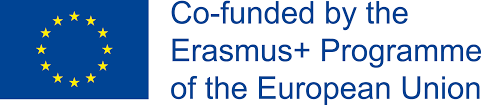 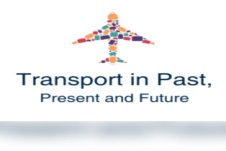 “TRANSPORT IN PAST, PRESENT AND FUTURE”Teachers:What was the best practice you discovered throughout the project?Qual è stata la “buona pratica” appresa attraverso il progetto TPPF?Limitare l’utilizzo dell’auto nel fine settimana.               Usare mezzi di trasporto non inquinanti                 come la bici o auto ibride.                                   What one idea do you think you will incorporate into your work from what you saw through job shadowing?Qual è uno degli spunti che introdurrai nel tuo modo di lavorare fra ciò a cui hai assistito nel Job shadowing? Il metodo critico nell’insegnamento apprendimento.     L’utilizzo del metodo dell’ imparare- facendo.                     On a scale of 1 to 10 (with 1 being lowest) how would you rate the success of our project overall?In una scala da  10 ( con 1 il più basso) come misureresti il successo del progetto nel complesso?1        2        3        4        5        6        7        8        9        10      On a scale of 1-10 (with one being lowest) how do you think the children in your school enjoyed participating in the project activities?In una scala da  10 (con 1 il più basso)  pensi che i bambini abbiano apprezzato la partecipazione alle attività di progetto?1        2        3        4        5        6        7        8        9        10      FINAL ERASMUS+ SURVEY“TRANSPORT IN PAST, PRESENT AND FUTURE”Children:What did you like best about the Erasmus + project T.P.P.F?Che cosa ti è piaciuto di più del Progetto Erasmus T.P.P.F?Scambio di lettere e biglietti         Costruzione di modellini e giochi         Uscite didattiche relative ai trasportiWhat was your favourite part of the project that you participated in (e.g. learning about other countries, concerts, discussions on plastics,  global goals, futuristic vehicles, skyping other schools etc)?Qual è stata la parte che ti è piaciuta di più del progetto cui hai partecipato?a)  Imparare cose nuove a proposito degli altri Paesi.                  b)  Conoscere gli obiettivi di sostenibilità globale. Approfondimenti relativi ai veicoli futuristici. Contatti con le altre scuole.What mark out of ten would you give for how much you enjoyed being part of this project with other countries throughout ? ( with 1 being the lowest).Quale voto fino a 10 daresti al tuo apprezzamento nel far parte di questo progetto con gli altri paesi dell’Europa? (1 è il voto più basso)1        2        3        4        5        6        7        8        9        10      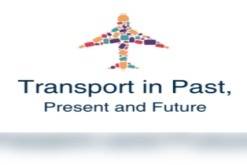                                             FINAL ERASMUS+ SURVEY                         “TRANSPORT IN PAST, PRESENT AND FUTURE”Parents:The teachers, staff and children of  I. C. “Giovanni XXIII” of Mogliano have participated in our Erasmus+ project “Transport in the Past, Present and Future” over the last 2 years.  How do you think the project benefitted the children? Please suggest 2 such benefits:Insegnanti, collaboratori e bambini dell’ Istituto Comprensivo “Giovanni XXIII” di Mogliano e Petriolo hanno partecipato al progetto  Erasmus+ “Transport in the Past, Present and Future” nel corso degli ultimi due anni. Quali sono stati  benefici per i vostri figli? Sono più responsabili nei confronti dell’ambiente e  del benessere.     Sono più disponibili ad utilizzare la lingua inglese come lingua di comunicazione.    Did work done in the project have any influence on your family’s lifestyle? If so please list 2 ways:Il lavoro svolto nel progetto ha influito in qualche aspetto della vita familiare? Utilizzo più frequente della bici.              b)  Maggiore assunzione di comportamenti ecologici.What was the best part of the project in your view? Qual è stata la parte migliore del progetto? Incontro e scambio culturale con gli insegnanti dei Paesi partner.Opportunità di implementare lo studio della lingua inglese.Opportunità di approfondire tematiche di interesse globale.